Základné spracovanie pôdy – rozdelenie pluhov                                                   27.11.2020Rozdelenie pluhov : Pluhy rozdeľujeme podľa viacerých hľadísk:Podľa pripojenia za energetický zdroj (traktor): nesenénávesnezávesnéPodľa konštrukcie orbového telesa : radlicovétanierovérotačnéPodľa vrstiev odvaľovania pôdy: jednovrstvovédvojvrstvovétrojvrstvovéPodľa strany do ktorej otáčajú brázdový odval: vľavootáčavevpravootáčaveobojstrannéPodľa hĺbky spracovania : podmietacie (do hĺbky 50 až 120 mm)pre plytkú orbu (do hĺbky 120 až 170 mm)pre strednú orbu (do hĺbky 170 až 240 mm)pre hlbokú orbu (do hĺbky 250 až 300 mm)pre veľmi hlbokú orbu (do hĺbky nad 300 mm)návesný pluh                                                nesený pluh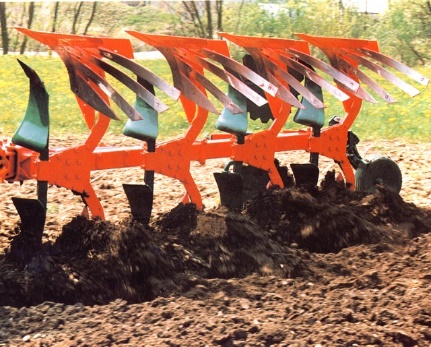 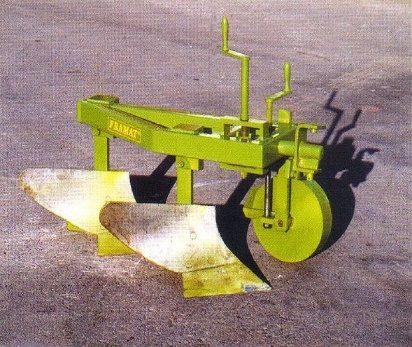 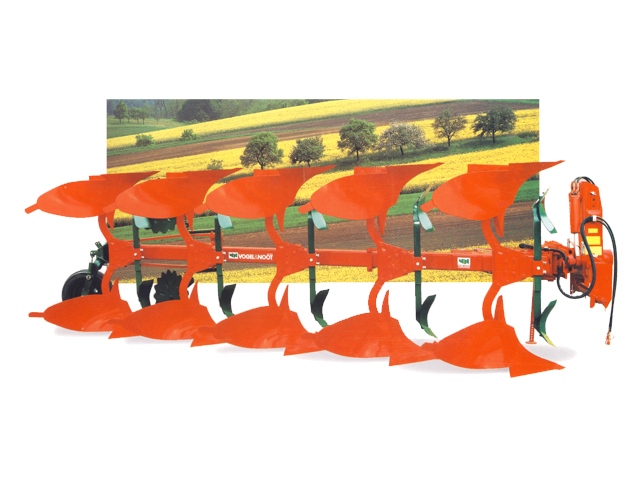          otočný pluh